Unit 2 =    Medieval Medicine c1250-1500Road Map -  Edexcel GCSE History (9-1) - Year 9 ‘Medicine Through Time’ – c1250-presentRoad Map -  Edexcel GCSE History (9-1) - Year 9 ‘Medicine Through Time’ – c1250-presentRoad Map -  Edexcel GCSE History (9-1) - Year 9 ‘Medicine Through Time’ – c1250-presentRoad Map -  Edexcel GCSE History (9-1) - Year 9 ‘Medicine Through Time’ – c1250-presentRoad Map -  Edexcel GCSE History (9-1) - Year 9 ‘Medicine Through Time’ – c1250-presentRoad Map -  Edexcel GCSE History (9-1) - Year 9 ‘Medicine Through Time’ – c1250-presentIn this unit you will study Medieval medicine and health, focusing on key factors, ideas on disease, prevention and treatment as well as a case study of the Black Death. The aims are as follows:LG1: KnowledgeLG2: ApplicationLG3: SkillsAssessment GradesIn this unit you will study Medieval medicine and health, focusing on key factors, ideas on disease, prevention and treatment as well as a case study of the Black Death. The aims are as follows:LG1: KnowledgeLG2: ApplicationLG3: SkillsIn this unit you will study Medieval medicine and health, focusing on key factors, ideas on disease, prevention and treatment as well as a case study of the Black Death. The aims are as follows:LG1: KnowledgeLG2: ApplicationLG3: SkillsIn this unit you will study Medieval medicine and health, focusing on key factors, ideas on disease, prevention and treatment as well as a case study of the Black Death. The aims are as follows:LG1: KnowledgeLG2: ApplicationLG3: SkillsIn this unit you will study Medieval medicine and health, focusing on key factors, ideas on disease, prevention and treatment as well as a case study of the Black Death. The aims are as follows:LG1: KnowledgeLG2: ApplicationLG3: SkillsIn this unit you will study Medieval medicine and health, focusing on key factors, ideas on disease, prevention and treatment as well as a case study of the Black Death. The aims are as follows:LG1: KnowledgeLG2: ApplicationLG3: SkillsThemesLearning Goals/Outcomes/ContentLearning Goals/Outcomes/ContentLearning Goals/Outcomes/Content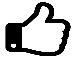 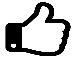 1)Key Question:  How did the Christian Church influence medicine?LG1 – Build your knowledge of the role played by the Christian Church in medicine and health during the Middle Ages.  LG2 – Apply your knowledge to explain how key features of life in the Middle Ages both helped and hindered medicine.  LG1 – Build your knowledge of the role played by the Christian Church in medicine and health during the Middle Ages.  LG2 – Apply your knowledge to explain how key features of life in the Middle Ages both helped and hindered medicine.  LG1 – Build your knowledge of the role played by the Christian Church in medicine and health during the Middle Ages.  LG2 – Apply your knowledge to explain how key features of life in the Middle Ages both helped and hindered medicine.  2) Key Question– What was the problem of public health in Medieval cities?LG1 – Build your knowledge of problems and solutions attempted to keeping Medieval cities clean.LG2 – Apply your knowledge to explain how the factor of government both helped and hindered health.LG1 – Build your knowledge of problems and solutions attempted to keeping Medieval cities clean.LG2 – Apply your knowledge to explain how the factor of government both helped and hindered health.LG1 – Build your knowledge of problems and solutions attempted to keeping Medieval cities clean.LG2 – Apply your knowledge to explain how the factor of government both helped and hindered health.3) Key Question– What can we learn from the Black Death about medicine in the Middle Ages?LG1 – Build your knowledge of beliefs and practices during the Black Death outbreak of 1348-9.  LG3– Source AnalysisLG1 – Build your knowledge of beliefs and practices during the Black Death outbreak of 1348-9.  LG3– Source AnalysisLG1 – Build your knowledge of beliefs and practices during the Black Death outbreak of 1348-9.  LG3– Source Analysis4)Key Question– What can we learn from the Black Death about medicine in the Middle Ages? LG2 – Apply your knowledge of beliefs and practices during the Black Death outbreak of 1348-9 to explain how far the causes of disease were understood during the Middle Ages.  AssessmentLG2 – Apply your knowledge of beliefs and practices during the Black Death outbreak of 1348-9 to explain how far the causes of disease were understood during the Middle Ages.  AssessmentLG2 – Apply your knowledge of beliefs and practices during the Black Death outbreak of 1348-9 to explain how far the causes of disease were understood during the Middle Ages.  Assessment5) Key Question– Who treated the sick in Medieval times?LG1  – Build your knowledge of the different types of healers in the Middle AgesLG2 – Apply your knowledge of Medieval Healers to compare and contrast their work and effectiveness.  LG3 – Source analysisLG1  – Build your knowledge of the different types of healers in the Middle AgesLG2 – Apply your knowledge of Medieval Healers to compare and contrast their work and effectiveness.  LG3 – Source analysisLG1  – Build your knowledge of the different types of healers in the Middle AgesLG2 – Apply your knowledge of Medieval Healers to compare and contrast their work and effectiveness.  LG3 – Source analysis6)Key Question– What was Medieval Hospital care like?LG1  – Build your knowledge of the types of hospitals in the Middle Ages and how they treated the sick.  LG3 - InterpretationLG1  – Build your knowledge of the types of hospitals in the Middle Ages and how they treated the sick.  LG3 - InterpretationLG1  – Build your knowledge of the types of hospitals in the Middle Ages and how they treated the sick.  LG3 - Interpretation7) Key Question – Why was there so little change in medicine during the Middle Ages?LG2   – Apply your knowledge of medicine and health in the Middle Ages to explain the factors that limited progress.  LG3 – CausationReviewing the Middle AgesLG2   – Apply your knowledge of medicine and health in the Middle Ages to explain the factors that limited progress.  LG3 – CausationReviewing the Middle AgesLG2   – Apply your knowledge of medicine and health in the Middle Ages to explain the factors that limited progress.  LG3 – CausationReviewing the Middle Ages